Трезвость - это выбор, который рано или поздно делает каждый умный человек!

Отвергайте алкоголь и наркотики смело! Вы имеете полное право ничем себя не отравлять и не одурманивать! Сохраняйте данное от рождения естественное состояние, и вас ждет в этой жизни успех на все100%!
Секрет твоего успеха: трезвость на все 100%!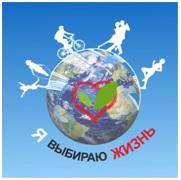 Трезвость - это выбор, который рано или поздно делает каждый умный человек!

Ринго Старр - актер, один из создателей группы «Битлз», музыкант:
«И теперь уже 16 лет я не дотрагиваюсь ни до рюмки, ни до наркотиков. И знаете, все стало по-другому. Дни теперь длиннее. А раньше ночи были длиннее. Я вдруг полюбил свет. Я начинаю работать в середине дня, а до этого встаю, завтракаю, общаюсь с семьей, гуляю с собакой... Вообще успеваю столько всего!»Во время посещения Южной Африки легендарный чемпион мира по боксу Мухаммед Али наотрез отказался принять в дар пояс из золота и серебра, когда узнал, что пояс этот был изготовлен из средств фирмы, производящей алкоголь. Спортсмен убежден, что алкоголь губит разум, тело и душу человека, и поэтому категорически его отвергает.Трезвость - будущее народа! 

Любой народ, желающий быть самобытным и развивающимся, проводит в жизнь политику отрезвления, полного отказа от алкоголя, табака, наркотиков. Если нет, то он угасает или исчезает. Поэтому трезвость - будущее нашего народа, или будущего у нас нет.   
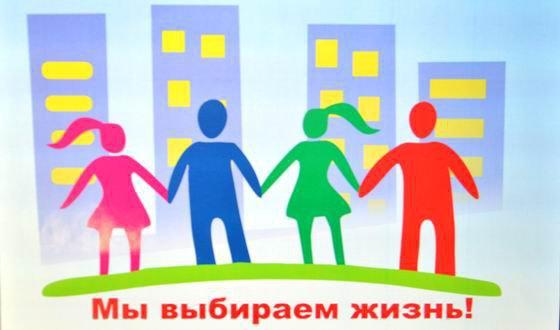 Трезвость - это возможность жить своим умом и с умом!

Ученые давно знают, что под действием алкоголя многократно повышается внушаемость человека, а абсолютная трезвость дает возможность мыслить системно. 

Из словаря В. Даля: Трезвость - это «здравая рассудительность, свобода от иллюзий, самообмана».  
Там, где рождаются умные мысли, где принимаются наилучшие решения, там - трезвость.
Трезвость в наш век можно сравнить с исправным и готовым к действию компьютером. Одурманивание же - с поражённым вирусом компьютером, который «глючит» и который «виснет» совершенно непредсказуемо. Трезвость - стиль прогрессивных людей!
   Алкоголь держится в организме мужчины до 21 дня, а в организме женщины до 100 (!) дней. 

·         Такое алкогольное изделие,  как пиво содержит гармоноподобные вещества. Эти вещества растительные аналоги женских половых гормонов - эстрагенов - поэтому пиво постепенно разрушает мужское здоровье, делает их женоподобными и провоцирует различные заболевания у женщин. 

·         Табак и алкоголь - открывающие наркотики. Все пробы наркотиков у молодежи происходят после некоторого опыта курения и приема алкоголя и, практически всегда, в состоянии опьянения. 